 Anexa nr. 1 la Hotărârea Guvernului nr.        din         2022 REGULAMENTcu privire la consolidarea securității portuareCAPITOLUL IDispoziții Generale1. Regulamentul privind consolidarea securității portuare (în continuare - Regulament) stabilește cadrul juridic pentru securizarea porturilor și facilităților portuare, și se aplică porturilor maritime și facilităților portuare care fac obiectul unui plan de securitate, și care deservesc una sau mai multe dintre următoarele nave maritime în trafic internațional:nave de pasageri, inclusiv ambarcațiuni de mare viteză pentru pasageri; nave cargoboturi, inclusiv ambarcațiuni de mare viteză pentru marfă, cu un tonaj brut egal sau mai mare de 500, unități mobile de foraj în larg, și nave care efectuează călătorii internaționale.2. Principalul obiectiv al Regulamentului este de a introduce măsuri pentru consolidarea securității portuare în fața amenințării atentatelor la adresa securității.3. Măsurile prevăzute în punctul 2, constau din dispunerea:normelor de bază comune cu privire la măsurile de securitate portuară; unui mecanism de aplicare a acestor norme; șimecanisme corespunzătoare de monitorizare a conformității.4. Regulamentul nu se aplică asupra:facilităților militare din porturi, porturilor și facilităților portuare în care fac escală doar nave de navigație interioară, cu excepția porturilor acvatoriul sau teritoriul căruia este limitrof cu portul sau facilitățile portuare care sunt parte la Regulament.5. La decizia organului central de specialitate în domeniul transportului naval, se vor extinde măsurile de securitate asupra unui port sau facilităților portuare destinate navelor de navigație interioară aplicabile porturilor acvatoriului limitrof cu portul sau facilitățile portuare, care sunt parte la Regulament. 6. Agenția Navală a Republicii Moldova (în continuare - ANRM) definește limitele fiecărui port, ținând cont în mod corespunzător de informațiile rezultate în urma evaluării securității portuare.7. În sensul prezentului Regulament noțiunile utilizate semnifică următoarele:Codul internațional pentru securitatea navelor și a facilităților portuare (Codul ISPS) - Codul care cuprinde o parte A (ale cărei dispoziții sunt obligatorii) și o parte B (ale cărei dispoziții reprezintă recomandări), astfel cum a fost adoptat la 12 decembrie 2002 prin Rezoluția nr. 2 a Conferinței guvernelor contractante la Convenția internațională din 1974 privind siguranța vieții pe mare, ca nou Capitol XI-2 la Convenție, în versiunea sa actualizată;Declarația de securitate (DoS) - acord încheiat între o navă și fie o facilitate portuară, fie o altă navă cu care se raportează, care descrie măsurile de securitate întreprinse de fiecare;Evaluarea vulnerabilității facilității portuare - documentul care evaluează vulnerabilitatea facilităților portuare. Evaluarea include, cel puțin, o desemnare a proprietății și a infrastructurii pe care este important să o protejeze, precum și o identificare a amenințărilor și a punctelor slabe ale acestora. Totodată, evaluarea identifică măsurile care trebuie puse în aplicare pentru a exclude vulnerabilitatea;Facilitate portuară - locul în care are loc o interfață între navă și port, care include zone precum locurile de ancoraj, dane de așteptare, împrejurimile dinspre mare, după caz;Incident legat de securitate - orice act sau circumstanță suspectă care reprezintă o amenințare pentru o navă sau o facilitate portuară;Interfață navă/port - interacțiunile care au loc atunci când o navă este direct și imediat afectată de acțiuni care presupun deplasarea persoanelor sau a mărfurilor, sau furnizarea serviciilor portuare către sau dinspre navă;Operator de terminal independent - operatorul care gestionează și operează în mod independent una sau mai multe facilități portuare în port;Nivel de securitate - acea indicație a gradului de risc precum că va fi încercat sau va avea loc un incident legat de securitate. Nivelul de securitate reflectă probabilitatea ca un incident de securitate să aibă loc într-o anumită facilitate portuară;Port - orice porțiune specificată de uscat și de apă, cu limite definite de ANRM, în care se situează portul, cuprinzând instalații și echipamente destinate facilitării operațiunilor de transport maritim comercial;Planul de securitate al facilităților portuare - documentul care descrie măsurile de securitate pe care portul le ia în practică pentru a aborda vulnerabilitățile facilității portuare identificate în evaluarea vulnerabilității facilității portuare. CAPITOLUL IIAutoritățile competente cu securitatea portuară și facilităților portuare8. Autoritățile administrației publice au următoarele atribuții:ANRM:recepționează și aprobă evaluările de securitate portuară și planurile de securitate portuară;certifică conformitatea facilităților portuare; monitorizează securitatea maritimă a porturilor care face obiectul Regulamentului;asigură funcțiile guvernului contractant în ceea ce privește facilitățile portuare și navele prevăzute în Codul ISPS, astfel cum este adoptat;asigură securitatea porturilor maritime din Republica Moldova, a infrastructurii acestora și a instalațiilor de suprastructură (terminale);atribuie nivelul de securitate 1, 2 și 3 reieșind din informațiile disponibile și recepționate de la Inspectoratul General al Poliției de Frontieră, Serviciul de Informații și Securitate, Ministerul Apărării și Serviciului Vamal, cu privire la amenințările la securitatea porturilor maritime, infrastructura lor, suprastructura și terminalele din porturi maritime din Republica Moldova, infrastructura acestor porturi;analizează și aprobă evaluările de securitate ale porturilor maritime din Republica Moldova, infrastructura acestor porturi și modificările ulterioare ale evaluărilor aprobate;aprobă lista facilităților portuare (terminalele) din Republica Moldova în vederea aprobării agenților de securitate;aprobă planurile de securitate ale porturilor maritime din Republica Moldova, infrastructura acestor porturi și suprastructuri (terminale), și modificările ulterioare ale planurilor de securitate aprobate și emite acte de conformitate cu facilitățile portuare;evaluează personalul responsabil pentru securitatea porturilor maritime din Republica Moldova;remite informațiile, recepționate de la organul central de specialitate din domeniul transportului naval și alte autorități sau organe de drept, cu privire la nivelurile de securitate din porturile maritime ale Republicii Moldova și modificările acestora, infrastructura și suprastructurile acestor porturi către companiile sau administrațiile portuare care operează facilitățile portuare;împreună cu administrația portuară și/sau agentul maritim portuar, până la sosirea navelor în porturile maritime, transmite informațiile cu privire nivelurile de securitate ale infrastructurii și suprastructurilor maritime (terminale) ale Republicii Moldova;solicită și recepționează datele despre personalul de securitate al porturilor maritime din Republica Moldova, infrastructura acestor porturi și infrastructura facilităților portuare (terminale), modificările ulterioare, precum și alte informații care urmează să fie remise Organizației Maritime Internaționale (OMI);	efectuează inspecții privind respectarea măsurilor de securitate, prezintă concluzii și propuneri anuale și extraordinare de securitate pentru îmbunătățirea planurilor de securitate maritime portuare;asigură activitatea organizatorică a Comitetului de securitate a porturilor și facilităților portuare din Republica Moldova;efectuează inspecția navelor (controlul statului de pavilion și al portului) pentru a determina respectarea Capitolului XI-2 din Convenția SOLAS și a părții A din Codul ISPS;recepționează și înregistrează toate alarmele primite de la nave.Inspectoratul General al Poliției de Frontieră exercită următoarele atribuții de bază :realizează, în limita competențelor, acțiuni de prevenire și depistare a actelor de intervenție ilicită, precum și pune în aplicare măsurile speciale privind investigarea acestora; asigură menținerea ordinii publice;acordă sprijin serviciilor de securitate ale administrației portuare și operatorilor de facilități portuare;asigură instruirea personalului Inspectoratului General al Poliției de Frontieră în domeniul securității portuare;participă la depistarea dispozitivelor și substanțelor explozive, la ridicarea articolelor interzise;participă la realizarea măsurilor prevăzute de planul de reglementare a situațiilor excepționale cu privire la de actele de intervenție ilicită;asigură prevenirea plasării ilegale la bordul navelor a articolelor interzise și colaborează cu autoritățile competente în domeniul securității facilităților portuare și cu personalul de securitate portuar în vederea identificării persoanelor care prezintă pericol din punctul de vedere al securității facilităților portuare;efectuează controlul de securitate al pasagerilor, al bagajelor, al încărcăturilor și a proviziilor de bord;efectuează, în limita competențelor, controlul accesului în zonele de securitate cu acces restricționat.9. Serviciul Vamal, în procesul efectuării controlului vamal al pasagerilor și mărfurilor, acordă suport Inspectoratului General al Poliției de Frontieră pentru prevenirea plasării ilicite la bordul navelor a articolelor interzise, precum și a bunurilor și substanțelor care pot periclita securitatea portuară.10. În scopul monitorizării securității portuare se instituie Comitetul de securitate a porturilor și facilităților portuare (în continuare - Comitet). Comitetul este format din 13 persoane (3 reprezentanți ai ANRM, 3 reprezentanți ai Inspectoratului General al Poliției de Frontieră, 3 reprezentanți ai Serviciului Vamal, 3 reprezentanți ai Serviciului de Informații și Securitate și 1 reprezentant MIDR). Președinția comitetului este deținută de către reprezentantul ANRM.11. Comitetul are următoarele atribuții și responsabilități:avizarea evaluărilor de securitate portuară;avizarea planurilor de securitate;revizuirea evaluărilor și planurilor de securitate;efectuarea exercițiilor anuale de testare a eficacității securității;propune ajustarea cadrului normativ privind securitatea portuară;propune ridicarea nivelului de securitate.12. Comitetul se întrunește cel puțin o dată la 6 luni, inclusiv la sesizarea unui membru a comitetului în cadrul apariției riscurilor de securitate portuară, îmbunătățirea acestora, ridicarea nivelului de securitate și alte subiecte relevante conform competențelor atribuite.13. Aprobarea și monitorizarea punerii în aplicare a planurilor de securitate portuară se face în baza concluziilor aprobate a evaluărilor de securitate portuară.14. Pentru monitorizarea conformității a facilităților portuare cu cerințele Regulamentului și Codului ISPS, ANRM:efectuează inspecții de securitate anuale a facilităților portuare; efectuează inspecții a secțiunilor portului și zonelor adiacente; inclusivprogramelor de instruire a personalului securității facilităților portuare.15. ANRM este în drept de a solicita informații privind securitatea facilităților portuare.16. Căpitanul portului și inspectorul ISPS din cadrul ANRM exercită supravegherea de stat asupra ordinii în port. Dispozițiile căpitanului de port în problemele ordinii în port, atribuite în competență, sunt executorii pentru toate navele, persoanele juridice și fizice din teritoriul și acvatoriul portului.17. Administrația portuară este responsabilă de întocmirea și punerea în aplicare a planurilor de securitate portuară în baza concluziilor evaluărilor de securitate portuară, precum și pentru respectarea sarcinilor și obligațiilor din Regulament și Codul ISPS.18. Punerea în aplicare a cerințelor de securitate a portului și facilităților portuare include următoarele etape:evaluarea securității portului și facilităților portuare;aprobarea evaluării securității portului și facilităților portuare;aprobarea agenților de securitate a secțiunilor/zonelor adiacente portului și facilităților portuare;pregătirea unui plan de securitate a portului și facilităților portuare;aprobarea planului de securitate a portului și facilităților portuare;implementarea măsurilor de securitate specificate în planul de securitate al portului și facilităților portuare;inspecția inițială de securitate a portului și facilităților portuare;certificarea facilităților portuare.19. Administrația portuară și operatorii facilităților portuare sunt obligate să ofere acces liber în baza legitimațiilor a inspectorul ISPS din cadrul ANRM, Inspectoratului General al Poliției de Frontieră, Serviciului Vamal și Serviciului de Informații și Securitate.20. Administrația portuară și operatorii facilităților portuare sunt obligate să ofere acces nerestricționat la sistemele de supraveghere video, jurnalele manuale și electronice privind fluxul de persoane, autovehicule, marfă, depozite, personalul portului și operatorilor portuari și alte in formații necesare privind obiecte de infrastructură de pe teritoriul portului și facilităților portuare.CAPITOLUL IIIEvaluarea securității portuare21. Evaluarea securității portuare se face pentru porturile aflate sub incidența Regulamentului. La evaluare se ține cont de specificul diferitelor secțiuni ale unui port și, atunci când ANRM consideră că este necesar, ale zonelor adiacente, în cazul în care acestea au impact asupra securității portului și iau în considerare evaluările facilităților portuare din limitele acestora. 22. Fiecare evaluare a securității portuare și secțiune/zonă adiacentă a portului se desfășoară luând în considerare cel puțin cerințele obligatorii din punctele 32- 34 și dispozițiilor părții A și B a Codului ISPS.23. ANRM solicită de la administrația portuară prezentarea spre aprobare a evaluării vulnerabilității facilităților portuare și a secțiunilor și zonelor adiacente portuare.24. Administrația portuară se asigură că pentru fiecare facilitate portuară a secțiunilor și zonelor adiacente portuare, a fost pregătită o evaluare a vulnerabilității aprobată de ANRM.25. Evaluarea securității facilităților portuare și secțiunilor/zonelor adiacente a portului poate fi efectuată de către o organizație de securitate recunoscută de către Guvernul Republicii Moldova, menționată la punctele 112-115. 26. Organizația de securitate recunoscută, la cererea administrației portuare, efectuează cel puțin la fiecare 5 ani evaluarea securității facilităților portuare și a secțiunilor/zonelor adiacente sau revizuirea evaluărilor de securitate.27. O evaluare de reactualizare se efectuează la încheierea ciclului de 5 ani, în intervalul de plus/minus 3 luni față de data aniversară, și constă într-o evaluare al cărei volum este echivalent evaluării inițiale. 28. Organizația de securitate recunoscută efectuează evaluarea securității facilităților portuare și secțiunilor/zonelor adiacente a portului cu remiterea spre aprobare ANRM. La finalizarea evaluării securității facilităților portuare și secțiunilor/zonelor adiacente a portului, Organizația de securitate recunoscută întocmește un raport care cuprinde:un rezumat al modului în care s-a efectuat evaluarea, descrierea fiecărui punct vulnerabil identificat în timpul evaluării, și descrierea măsurilor care permit remedierea fiecărui punct vulnerabil. 29. Raportul trebuie să fie protejat împotriva accesului sau dezvăluirii neautorizate.30. Evaluarea securității portuare cuprinde cel puțin următoarele:identificarea și evaluarea infrastructurii și bunurilor esențiale care sunt importante să fie protejate;identificarea posibilelor amenințări la adresa bunurilor și infrastructurii și probabilitatea apariției acestora, pentru a se putea stabili și clasifica în funcție de prioritate măsurile de securitate care se impun;identificarea, selectarea și clasificarea, în funcție de prioritate a măsurilor de contracarare și a modificărilor de procedură, precum și eficiența acestora în reducerea vulnerabilității;identificarea punctelor slabe, inclusiv a factorilor umani, ale infrastructurii, ale politicilor și ale procedurilor.31. ANRM în termen de 5 zile lucrătoare, din data recepționării raportului de evaluare a securității portuare, sesizează Comitetul cu privire la evaluările efectuate de organizația de securitate recunoscută.32. Comitetul, în termen de 10 zile lucrătoare, analizează raportul evaluărilor de securitate și întocmește un raport privind avizarea raportului de evaluare a securității portuare, fiind semnat de toți membrii acestuia.33. În cazul în care Comitetul identifică deficiențe care nu asigură o evaluare adecvată a riscurilor în cadrul evaluării securității portuare și a remedierii adecvate a vulnerabilităților, aceasta stabilește un termen de cel mult 20 zile lucrătoare pentru eliminarea lor. 34. În baza deciziei Comitetului, de avizare a raportului de evaluare a securității portuare, ANRM în termen de 5 zile lucrătoare aprobă raportul organizației de securitate recunoscută și autorizează acesteia să întocmească planul de securitate portuară.CAPITOLUL IVCerințe privind evaluarea securității portuare35. În baza evaluării securității portuare, întocmește planul de securitate portuară. Evaluarea securității portuare include: identificarea și evaluarea activelor importante și a infrastructurii a cărei protecție se impune;identificarea posibilelor amenințări la adresa activelor și a infrastructurii și probabilitatea concretizării acestora, pentru a stabili și ordona măsuri de securitate în funcție de priorități; identificarea, selectarea și ordonarea după priorități a măsurilor de contracarare și a schimbărilor procedurale și a nivelului acestora de eficiență în reducerea vulnerabilității, și identificarea punctelor slabe, inclusiv factorii umani din infrastructură, politici și proceduri.36. În sensul punctului 35, evaluarea cuprinde cel puțin următoarele: toate zonele relevante pentru securitatea portuară, definind astfel și limitele portuare. Acestea includ facilitățile portuare aflate deja sub incidența Regulamentului și a căror evaluare de risc servește drept bază;problemele de securitate care provin din interfața dintre facilitatea portuară și alte măsuri de securitate portuară;personalul portuar care va face obiectul verificărilor de antecedente și/sau de al verificării nivelului în materie de securitate luând în considerare implicarea acestuia în zonele de risc sporit;împărțirea portului, în cazul în care acest lucru este util, în funcție de probabilitatea producerii atentatelor la adresa securității. Zonele se analizează în funcție de profilul lor direct ca potențială țintă, inclusiv și de eventualul lor rol de trecere atunci când zonele țintă sunt cele adiacente;variațiile de risc, de exemplu cele bazate pe sezonalitate; trăsăturile specifice ale fiecărei subzone, cum ar fi localizarea, căile de acces, furnizarea de electricitate, sistemul de comunicații, proprietatea și utilizatorii, precum și alte elemente considerate relevante pentru securitate;potențiale scenarii de amenințare pentru port. Întregul port sau părți specifice ale infrastructurii acestuia, mărfurile, bagajele, persoanele sau echipamentul de transport pot fi ținta directă a unei amenințări identificate;urmările specifice ale unui scenariu de amenințare. Consecințele pot avea impact asupra uneia sau mai multor subzone. Se identifică atât consecințele directe, cât și cele indirecte. Se acordă o atenție specială riscului de producere ce pot cauza a victime umane;posibilitatea efectelor în masă ale atentatelor la adresa securității;vulnerabilitatea fiecărei subzone (zone portuare);toate aspectele organizatorice relevante pentru securitatea globală a portului, inclusiv diviziunea tuturor autorităților de securitate, a normelor și a procedurilor existente;punctele vulnerabile ale securității portuare globale în raport cu aspecte organizatorice, legislative și procedurale;măsuri, proceduri și acțiuni destinate să reducă punctele vulnerabile critice. Se acordă o atenție deosebită necesității și mijloacelor de a controla sau restricționa accesul la întregul port sau la anumite porțiuni dintr-un port, inclusiv identificarea pasagerilor, a personalului portuar sau a altor lucrători, vizitatorilor și membrilor echipajelor de navă, cerințelor de monitorizare a zonelor sau a activităților, controlului mărfurilor și al bagajelor. Măsurile, procedurile și acțiunile sunt conforme cu riscul perceput, care poate varia între zonele portuare;modul în care măsurile, procedurile și acțiunile vor fi consolidate în eventualitatea unei creșteri a nivelului de securitate, modalități de îmbunătățire a măsurilor, procedurilor și acțiunilor prin declararea unui nivel mai ridicat de protecție;cerințe specifice pentru gestionarea problemelor de securitate, cum ar fi încărcătură, bagaje, buncăre, provizii sau persoane “suspecte”, colete de origine necunoscută, pericole cunoscute (de exemplu: bombe). Sunt analizate condițiile dezirabile, fie pentru eliminarea riscului la locul depistării acestuia, fie după deplasarea acestuia într-o zonă de securitate;măsuri, proceduri și acțiuni care au ca scop limitarea și diminuarea consecințelor; diviziunea sarcinilor care să permită aplicarea adecvată și corectă a măsurilor, procedurilor și acțiunilor identificate; acordarea unei atenții deosebite, după caz, relației cu alte planuri de securitate (de exemplu: planuri de securitate a facilităților portuare) și alte măsuri de securitate existente. De asemenea, se acordă atenție relației cu alte planuri de reacție (de exemplu: planul de reacție la mareele negre, planul de contingență portuară, planul de intervenție medicală, planul pentru dezastrele nucleare etc.), interfeței cu alte planuri de securitate (de exemplu: tăiere transversală, protecție civilă, protecție împotriva incendiilor, militare, etc.); cerințe de comunicare pentru aplicarea măsurilor și procedurilor; cerințe cu privire la cunoștințe pe care trebuie să le dețină toți cei implicați direct și, după caz, publicul larg;proceduri de acces la informațiile de securitate portuară, acordarea unei atenții deosebite măsurilor de protecție împotriva divulgării informațiilor sensibile din punct de vedere al securității; deficiențe în infrastructura și procedurile portuare, inclusiv intervenția umană.37. O evaluare a securității facilităților portuare abordează următoarele elemente în cadrul unei facilități portuare:securitatea fizică;integritatea structurală;sistemele de protecție a personalului;politicile procedurale;sistemele radio și de telecomunicații, inclusiv sistemele și rețelele de computere;infrastructura relevantă de transport;utilitățile; șialte zone care, dacă sunt avariate sau folosite pentru supraveghere ilegală, pot reprezenta un risc pentru persoane, proprietate sau operațiuni din cadrul facilității portuare.CAPITOLUL VPlanul de securitate portuară38. Administrația portuară, sub rezerva concluziilor evaluărilor securității portuare, se asigură că se întocmesc, se mențin și se actualizează planuri de securitate portuară. Planurile de securitate portuară acordă atenția cuvenită specificității diferitelor secțiuni ale unui port și integrează planurile de securitate pentru facilitățile portuare din limitele acestora, stabilite în Regulament și în partea B a Codului ISPS. 39. Planurile de securitate portuară identifică pentru fiecare nivel de securitate, prevăzut la punctele 55-56, proceduri care trebuie urmate, măsuri care trebuie puse în aplicare, și acțiuni care trebuie întreprinse. 40. Fiecare plan de securitate portuară ia în considerare cel puțin cerințele detaliate specificate în punctele 50-53 și 69-102. După caz, planul de securitate portuară include măsuri de securitate care se aplică pasagerilor și vehiculelor, care urmează să fie îmbarcate pe navele maritime care transportă pasageri și vehicule. 41. Organizația de securitate recunoscută, în baza evaluărilor de securitate aprobate, întocmește planul de securitate a facilităților portuare și planurile de securitate a secțiunilor/zonelor adiacente a portului, cu remiterea spre aprobare către ANRM.42. Modelul de aprobare a planului de securitate portuară se aprobă de către ANRM, în conformitate cu forma din anexa 2.4 din Manualul de securitate maritimă, aprobat în baza Rezoluției MSC 89 din 05.03.2011 privind măsurile de consolidare a securității.43. Din data recepționării a planului de securitate portuară, ANRM în termen de 5 zile lucrătoare, sesizează Comitetul cu privire la planul efectuat întocmit de organizația de securitate recunoscută.44. Comitetul, în termen de 10 zile lucrătoare, analizează planul de securitate și întocmește un raport privind avizarea planului de securitate portuară, fiind semnat de toți membrii acestuia. 45. În cazul în care Comitetul identifică deficiențe care nu asigură măsuri adecvate în baza evaluărilor securității, aceasta stabilește un termen de cel mult 20 zile lucrătoare pentru eliminarea lor. 46. ANRM monitorizează punerea în aplicare a planurilor de securitate portuară. Monitorizarea poate fi corelată cu alte activități de control desfășurate în port.47. Aprobarea de către ANRM a unui plan de securitate pentru o facilitate portuară și a zonei/secțiunii adiacente, și certificarea acestora de către inspectorul ISPS din cadrul ANRM, în baza punctelor 116-123, este valabilă pentru o perioadă de 5 ani de la data aprobării, cu condiția rezultatului pozitiv al inspecției inițiale, anuale sau extraordinare, dar cu excepția cazului în care a fost constatat de ANRM o necesitate de revizuire a planului de securitate.48. Planurile de securitate a facilităților portuare și zonelor/ secțiunilor adiacente care au expirat, pot fi utilizate până la 3 luni după aprobarea reînnoită a evaluării vulnerabilității securității.49. ANRM desfășoară anual exerciții cu participarea personalului de securitate portuară a administrațiilor portuare și operatorilor facilităților portuare, reprezentanții Inspectoratului General al Poliției de Frontieră, Serviciului Vamal, Serviciului de Informații și Securitate și Inspectoratului General pentru Situații de Urgență, luând în considerare cerințele de bază privind exercițiile de antrenament pentru securitate specificate în punctelor 144-149.CAPITOLUL VICerințe privind Planul de securitate portuară50. Planul de securitate portuară stabilește regimul de securitate al unui port, măsuri detaliate care conțin un mecanism de control ce permite, atunci când este cazul, luarea măsurilor corective corespunzătoare. 51. Planurile de securitate portuară, în dependență de nivelurile de securitate, prevăd măsuri de securitate specifice, proceduri și acțiuni care trebuie întreprinse în ceea ce privește pasagerii și vehiculele care pleacă/sosesc la bordul navelor maritime care transportă pasageri și vehicule.52. Planurile de securitate se întocmesc în limbile română și engleză, ținându-se cont de ghidul dat în partea B a Codului ISPS. Planurile se referă cel puțin la următoarele aspecte generale:definirea tuturor zonelor relevante pentru securitatea portuară. În funcție de evaluarea securității portuare, măsurile, procedurile și acțiunile pot varia de la o subzonă la alta. Unele subzone pot necesita măsuri preventive mai stricte decât altele. O atenție specială se acordă interfețelor dintre subzone, identificate în evaluarea securității portuare; asigurarea coordonării dintre măsurile de securitate pentru zone cu caracteristici de securitate diferite; furnizarea, atunci când este cazul, de măsuri diferite în funcție de porțiunile portului, de nivelurile de securitate variabile și de informațiile specifice; identificarea unei structuri organizatorice care să susțină consolidarea securității portuare. 53. În baza aspectelor generale, specificate la punctul 52, planul de securitate portuară va atribui sarcini și va specifica planuri de lucru în următoarele domenii:cerințe de acces; Pentru anumite zone, cerințele intră în vigoare numai în cazul în care nivelurile de securitate depășesc pragurile minime. Toate cerințele și pragurile sunt incluse exhaustiv în planul de securitate portuară.cerințe referitoare la controlul actelor de identitate, al bagajelor și al mărfurilor; Aceste cerințe se pot aplica sau nu la subzone. Persoanele care intră sau se află într-o subzonă pot face obiectul unui control. Planul de securitate portuară va răspunde în mod corespunzător concluziilor evaluării securității portuare, care reprezintă instrumentul prin care identifică cerințele de securitate pentru fiecare subzonă și la fiecare nivel de securitate. În cazul în care se utilizează, din motive de securitate portuară, cărți de identitate speciale, se stabilesc proceduri exacte pentru emiterea, controlul utilizării și restituirea acestor documente. Aceste proceduri iau în considerare specificul anumitor grupuri de utilizatori ai porturilor, prevăzând măsuri speciale pentru limitarea impactului negativ al cerințelor privind controlul accesului. Categoriile includ cel puțin marinarii, funcționarii din cadrul autorităților, persoanele care lucrează sau vizitează portul cu regularitate, rezidenții care locuiesc în port și persoanele care lucrează sau vizitează ocazional portul;legătura cu autoritățile de control al mărfurilor, al bagajelor și al pasagerilor. Atunci când este cazul, planul prevede conexiunea dintre sistemul de informații și cel de control ale acestor autorități, inclusiv eventuale sisteme de control al securității înainte de sosire;proceduri și măsuri de manipulare a mărfurilor, bagajelor, buncărelor, proviziilor sau persoanelor suspecte, inclusiv identificarea unei zone de securitate, precum și pentru alte aspecte îngrijorătoare din punct de vedere al securității și încălcări ale securității portuare;cerințe de monitorizare pentru subzone sau activități din cadrul subzonelor, care rezultă din identificarea soluțiilor tehnice ,inclusiv din evaluarea securității portuare;semnalizare; Zonele cu cerințe privind accesul și/sau controlul vor fi semnalizate în mod corespunzător. Monitorizarea activităților se va indicata în mod corespunzător.comunicare și control de securitate; Toate informațiile relevante privind securitatea se comunică în funcție de normele de control de securitate incluse în plan. Reieșind din sensibilitatea anumitor informații, comunicarea se face conform principiului necesității de a cunoaște, dar include, atunci când este cazul, proceduri pentru comunicatele adresate publicului larg. Standardele de control de securitate fac parte din plan și sunt destinate să protejeze informațiile sensibile din punct de vedere al securității împotriva divulgării neautorizate;raportarea atentatelor la adresa securității; Planul de securitate portuară trasează cerințele exacte de raportare către agentul de securitate portuară și/sau către autoritatea de securitate portuară a tuturor atentatelor la adresa securității.integrarea altor planuri sau activități preventive; Planul abordează în mod clar integrarea altor activități preventive și de control existente în port.integrarea altor planuri de răspuns și/sau includerea anumitor măsuri, proceduri și acțiuni specifice de răspuns; Planul descrie detaliat interacțiunea și coordonarea cu alte planuri de răspuns și de urgență. Conflictele și deficiențele se rezolvă după caz.cerințe de formare și exerciții;organizarea practică a securității portuare și procedurile de lucru; Planul de securitate portuară descrie în detaliu organizarea securității portuare, diviziunea sarcinilor și procedurile de lucru. După caz, Planul va descrie în detaliu coordonarea cu agenții de securitate ai facilităților portuare și ai navelor.proceduri pentru adaptarea și actualizarea planului de securitate portuară.CAPITOLUL VIINivelurile de securitate portuară 54. Se introduce un sistem de nivel de securitate pentru porturi și zone/secțiuni din porturi. 55. Există trei niveluri de securitate:“nivelul de securitate 1” - nivelul pentru care sunt menținute permanent măsuri de securitate minime; “nivelul de securitate 2” - nivelul pentru care se mențin măsuri de securitate suplimentare pe o perioadă de timp ca urmare a creșterii riscului de producere a unui atentat la adresa securității;“nivelul de securitate 3” - nivelul pentru care se mențin măsuri de securitate specifice suplimentare pe o perioadă de timp limitată, în cazul în care este probabil sau iminent un atentat la adresa securității, deși nu este posibil să se identifice ținta exactă.56. Orice facilitate portuară funcționează în baza nivelurilor de securitate stabilite de ANRM. Măsurile și procedurile de securitate se aplică facilităților portuare într-o asemenea manieră încât să cauzeze perturbări sau întârzieri minime pasagerilor, navelor, personalului navelor și inspectorilor, mărfurilor și serviciilor.57. Pe baza informațiilor parvenite din partea Inspectoratului General al Poliției de Frontieră, Serviciului de Informații și securitate, Serviciului Vamal și/sau altor autorități din domeniul securității, ANRM stabilește nivelul de securitate valabil pentru fiecare port sau porțiune din port. ANRM este în drept, ca în diferite porțiuni ale unui port, să aplice măsuri de securitate, în funcție de concluziile evaluării securității portuare.58. Atunci când se stabilește nivelurile de securitate, ANRM ia în considerare că gradele de securitate mai ridicate indică o probabilitate mai mare de apariție a unui incident de securitate. 59. Factorii ce trebuie analizați în stabilirea nivelului corespunzător de securitate includ: gradul în care informația privind amenințarea este credibilă; gradul în care informația privind amenințarea este coroborată; gradul în care informația privind amenințarea este specifică sau iminentă; consecințele potențiale ale unui astfel de incident de securitate.60. La nivelul de securitate 1, următoarele activități se întreprind ținându-se cont de ghidul dat în partea B a Codului ISPS, pentru a identifica și a lua măsurile preventive împotriva incidentelor de securitate: asigurarea îndeplinirii tuturor atribuțiilor de securitate a facilităților portuare; controlul accesului la facilitățile portuare; monitorizarea facilităților portuare, inclusiv a zonei (zonelor) de acostare; monitorizarea zonelor restricționate, pentru a se asigura că numai persoanele autorizate au acces; supravegherea manipulării mărfurilor; supravegherea manipulării proviziilor navei; și asigurarea că sistemul de comunicare pentru siguranță este disponibil oricând. 61. La nivelul de securitate 2, măsurile preventive adiționale, specificate în planul de securitate al facilităților portuare, se implementează pentru fiecare activitate detaliată în punctul 60, ținându-se cont de ghidul dat în partea B a Codului ISPS.62. La nivelul de securitate 3, măsurile preventive specifice suplimentare, specificate în planul de securitate al facilităților portuare, se implementează pentru fiecare activitate descrisă în punctul 60, ținându-se cont de ghidul dat în partea B a Codului ISPS. Adițional, la nivelul de securitate 3, facilităților portuare li se cere să răspundă și să implementeze orice instrucțiuni de securitate date ANRM. 63. Orice modificare a nivelurilor de securitate pentru facilitățile portuare la nivelul 2 și 3, care survine din considerente legate fie de nava care este operată, fie de marfa manipulată, fie datorită unor informații primite, are caracter temporar și se anunță în scris organul central de specialitate în domeniul transportului naval.64. Atunci când persoana desemnată cu securitatea facilităților portuare este informată că o navă întâmpină dificultăți în îndeplinirea cerințelor din cap. XI-2 din Convenție, a prevederilor punctelor 150, 153-155 sau în implementarea măsurilor și procedurilor corespunzătoare, după cum sunt descrise în planul de securitate al navelor, și în cazul gradului 3 de securitate, sunt obligate să execute instrucțiunile de securitate emise de către ANRM. Agentul de securitate desemnat cu securitatea facilității portuare și cel cu securitatea navelor sunt obligați să fie în legătură și să coordoneze acțiunile. 65. Atunci când agentul de securitate portuară este informat că o navă are un nivel de securitate care este mai mare decât cel al facilității portuare, raportează acest fapt Căpitanului portului și inspectorul ISPS din cadrul ANRM și asigură legătura cu persoana desemnată cu securitatea navelor, cu care își va coordona acțiunile corespunzătoare, după caz.66. ANRM comunică administrației portuare și persoanelor corespunzătoare nivelul de securitate aflat în vigoare pentru fiecare port, sau porțiune din port, și orice modificări survenite la acesta.67. Agentul de securitate al facilității portuare și/sau agentul de securitate portuară, imediat după primirea notificării privind modificarea nivelului de securitate, pune în aplicare măsurile de securitate, conform planului de securitate al facilității portuare și/sau portului pentru nivelul de securitate în cauză.68. Administrația portuară și agenții de securitate portuare raportează ANRM (verbal imediat și în formă scrisă în termen de 72 ore) incidentele legate de securitate.CAPITOLUL VIIIMăsuri de securitate Subcapitolul IMăsuri de securitate pentru controlul accesului 69. Administrația portuară și/sau operatorul facilității portuare asigură implementarea măsurilor de securitate pentru:descurajarea introducerii neautorizate de substanțe și dispozitive periculoase, inclusiv orice dispozitiv destinat deteriorării sau distrugerii navelor, facilităților sau portului, integrității corporale sau vieții persoanelor; securizarea substanțelor și dispozitivelor periculoase care sunt autorizate de administrația portuară și/ sau operator să se afle la facilitatea portuară; controlul accesului pe teritoriul portului și la facilitatea portuară; restricționarea persoanelor neînsoțite să intre într-o zonă a unității care este desemnată ca zonă securizată, cu excepția cazului în care persoana deține o legitimație emisă în mod corespunzător și este autorizată să se afle în zonă; Persoanele care nu dețin o legitimație trebuie să fie însoțite de la o zonă securizată la alta, secțiune a portului, zonelor adiacente și facilitate portuară, cu supravegherea acestora. 70. Administrația portuară și/sau operatorul facilității portuare asigură că sunt specificate: locațiile în care se aplică restricții sau interdicții care împiedică accesul neautorizat pentru fiecare nivel de securitate, inclusiv acele puncte în care vor fi aplicate prevederile de control al accesului în baza legitimației; Trebuie specificată fiecare locație care permite accesul la facilitățile portuare.tipurile de restricții sau interdicții care trebuie aplicate și mijloacele de aplicare a acestora; mijloacele utilizate pentru stabilirea identității persoanelor care nu dețin o legitimație, înregistrarea și procedurile de escortare a acestora;proceduri de identificare a persoanelor autorizate și neautorizate la orice nivel de securitate;locațiile în care urmează să fie efectuate controalele persoanelor, a bunurilor personale și a vehiculelor; Zonele de control și inspecție desemnate trebuie să fie acoperite pentru a asigura operațiuni continue, indiferent de condițiile meteorologice.71. La nivelul de securitate 1, administrația portuară și/sau operatorul facilității portuare se asigură că sunt implementate următoarele măsuri de securitate la facilitatea portuară:se implementează un program de înregistrare a legitimațiilor și deținătorii acestora și persoanelor neautorizate și vizitatori;se verifică persoanele, bagajele (inclusiv articolele de mână), bunurile personale și vehiculele, pentru substanțe și dispozitive periculoase, cu excepția vehiculelor destinate pentru vizite de stat oficiale (reprezentanții Guvernului și misiunilor diplomatice), atunci când se prezintă informația privind personalul și componența delegației oficiale este prezentată din timp pentru identificare la intrare; se afișează în mod vizibil semne care descriu măsurile de securitate și se menționează clar că: intrarea în unitate este considerată un consimțământ valid pentru control sau inspecție; lipsa consimțământului sau nesupunerii la control sau inspecție va duce la refuzul sau revocarea autorizației de intrare;se verifică identitatea oricărei persoane care solicită intrarea în port, secțiuni ai portului și/sau la facilitate portuară, inclusiv pasagerii navei, vizitatorii, persoanele ce deservesc navele, persoanele ce aprovizionează navele. Această verificare include confirmarea motivului solicitării de intrare sau îmbarcare pe navă, prin examinarea a cel puțin una dintre următoarele:solicitări în scop exercitării atribuțiilor de serviciu;bilete de pasageri; documente de îmbarcare;comenzi de lucru, comenzi de pilot sau comenzi de topografi, etc;ordine sau solicitări a instituțiilor și reprezentanților Guvernului, misiunilor diplomatice;vizitatori, cu emiterea de ecusoane de vizitator eliberate în conformitate cu un sistem de identificare implementat.refuzul de acces în port sau revocarea autorizației de acces unei persoane pentru a se afla în zonă dacă persoana nu este în măsură, sau nu dorește, la cererea personalului de securitate, a unui agent de securitate portuară sau la cererea funcționarilor Căpităniei portului și Poliției de frontieră, să se identifice printr-un act de identitate sau legitimație, sau să justifice prezența sa în zonă. Orice astfel de incident trebuie raportat ANRM în conformitate cu punctul 138.se desemnează zonele restricționate și să asigure controale de acces pentru aceste zone;se identifică punctele de acces care trebuie securizate sau supravegheate pentru a preveni accesul neautorizat;se identifică punctele de acces care nefiind utilizate, în mod regulat, pentru închiderea și sau blocarea permanentă a acestora;se scanează cu un echipament de scanare/ detectare, dispozitiv mecanic sau câini, toate bagajele neînsoțite înainte de a fi încărcate pe o navă;se securizează bagajele neînsoțite după control într-o zonă restricționată desemnată și se menține controlul de securitate în timpul transferurilor între facilitatea portuară și o navă.72. La nivelul de securitate 2, pe lângă măsurile de securitate pentru nivelul de securitate 1 specificate la punctul 71, administrația portuară și/sau operatorul facilității portuare asigură implementarea măsurilor de securitate suplimentare, așa cum este specificat în planul de securitate aprobat. Aceste măsuri suplimentare de securitate includ:creșterea frecvenței efectuării controlului persoanelor, bagajelor și bunurilor personale în scopul detectării substanțelor și dispozitivele periculoase care pot fi introduse în port, secțiune a portului sau facilitate portuară; examinarea cu raze X a tuturor bagajelor neînsoțite; alocarea de unități de personal de securitate suplimentar pentru a păzi punctele de acces și a patrula perimetrul unității pentru a preveni accesul neautorizat; limitarea numărului de puncte de acces în port și la facilitățile portuare prin închiderea și securizarea unor puncte de acces și asigurarea de bariere fizice care să împiedice circulația liberă prin punctele de acces rămase; refuzul accesului vizitatorilor care nu oferă o justificare privind necesitatea accesului pe teritoriul portului, secțiuni și zone a portului și/sau la facilitatea portuară; limitarea accesului pe malul apei la facilitatea portuară, care poate include utilizarea patrulelor pe apă pentru a spori securitatea în jurul facilității portuare. 73. La nivelul de securitate 3, pe lângă măsurile de securitate pentru nivelul de securitate 1 și 2 specificate la punctele 71-72, administrația portuară și/sau operatorul facilității portuare asigură implementarea măsurilor de securitate suplimentare, așa cum este specificat în planul de securitate aprobat. Aceste măsuri suplimentare de securitate includ:verificarea tuturor persoanelor, bagajelor și bunurilor personale în scopul detectării substanțelor și dispozitivelor periculoase care pot fi introduse în port, secțiune a portului sau facilitate portuară; efectuarea uneia sau mai multor dintre următoarele acțiuni cu privire la bagajele neînsoțite:verificarea detaliată a bagajelor neînsoțite (de exemplu: radiografie din două sau mai multe unghiuri);pregătirea pentru restricționarea sau suspendarea manipulării bagajelor neînsoțite; saurefuzarea acceptării bagajele neînsoțite. pregătirea pentru cooperarea în permanență a personalului de securitate din toate zonele, secțiunile portului și facilităților portuare; permiterea accesului doar persoanelor responsabile de prevenirea incidentelor de securitate sau de amenințarea de incidente de securitate; suspendarea accesului la facilitatea portuară; suspendarea operațiunilor portuare; evacuarea totală sau parțială a facilității portuare; restricționarea circulației pietonilor sau vehiculelor pe terenul facilității portuare în raport cu toată sau cu o parte a facilității portuare; creșterea patrulelor de securitate în cadrul portului, facilităților portuare, și a zonelor adiacente acestora.Subcapitolul IIMăsuri de securitate pentru zonele restricționate 74. Administrația portuară și/sau operatorul facilității portuare asigură desemnarea zonelor restricționate pentru a:preveni sau împiedica accesul neautorizat; proteja persoanele autorizate aflate în zonă; proteja facilitatea portuară; proteja navele care utilizează și deservesc facilitatea portuară; proteja zonele sensibile de securitate din cadrul facilității; proteja echipamentele și sistemele de securitate și supraveghere; proteja mărfurile și depozitele de marfă a navelor. 75. Administrația portuară și/sau operatorul facilității portuare se asigură că:zonele restricționate sunt stabilite în cadrul fiecărei zone;toate zonele cu restricții sunt marcate clar și cu indicarea că accesul în zonă este restricționat și că prezența neautorizată în zonă constituie o încălcare a securității. 76. Proprietarul și/sau operatorul facilității portuare poate desemna, de asemenea, întreaga zonă ca zonă restricționată. Zonele cu restricții trebuie să includă, după caz:zonele de pe uscat și apă adiacente navei;zonele de îmbarcare/debarcare, zonele de așteptare și control al pasagerilor și personalului navei, inclusiv punctele în care se efectuează percheziția;zonele în care se efectuează operațiunile de încărcare/descărcare sau depozitare a încărcăturii și a proviziilor de bord;locurile în care se păstrează informații sensibile din punctul de vedere al securității, inclusiv documentația privind încărcătura;zonele în care sunt depozitate mărfuri și substanțe periculoase;posturile de control ale sistemului de gestiune a traficului navelor, centrele de control ale auxiliarelor pentru navigație, inclusiv sălile de control ale sistemelor de supraveghere și de securitate;zonele în care se află echipamentele de supraveghere și de securitate;instalațiile radio și telecomunicații, de alimentare cu energie electrică, de distribuție a apei, sistemele de ventilație și aer condiționat și alte instalații pentru utilități.77. Administrația portuară și/sau operatorul facilității portuare se asigură că toate zonele restricționate au măsuri de securitate clar stabilite pentru: identificarea personalului portului și a facilității portuare care este autorizat să aibă acces; stabilirea persoanelor, altele decât personalului facilității portuare, care sunt autorizate să aibă acces; stabilirea condițiilor în care poate avea loc accesul; stabilirea suprafeței oricărei zone restricționate; stabilirea orelor în care se aplică restricțiile de acces, după caz; marcarea clară a tuturor zonelor restricționate și indicarea că accesul în zonă este restricționat și că prezența neautorizată în zonă constituie o încălcare a securității; controlul intrării, parcării, încărcării/descărcării vehiculelor; stabilirea zonelor și încăperilor destinate conducătorilor vehiculelor în așteptare pentru încărcarea/descărcarea vehiculelor;controlul manipulărilor și depozitării mărfurilor și a locurilor de depozitare de la bordul navei; controlul bagajelor neînsoțite sau bunurilor personale.78. La nivelul de securitate 1, administrația portuară și/sau operatorul facilității portuare asigură implementarea măsurilor de securitate pentru a preveni accesul sau activitățile neautorizate în zonă. Pe lângă cele menționate în planul de securitate, măsuri de securitate pot include:restricționarea accesului personalului neautorizat; securizarea tuturor punctelor de acces neutilizate activ și asigurarea de bariere fizice care să împiedice circulația liberă prin punctele de acces rămase; alocarea unități de personal de securitate pentru controlul accesului în zonele restricționate; verificarea autorizației tuturor persoanelor și vehiculelor care solicită intrarea; patrularea sau monitorizarea perimetrului zonelor restricționate; utilizarea personalului de securitate, a dispozitivelor și echipamentelor de supraveghere, sau a sistemelor de supraveghere pentru a detecta intrarea sau mișcarea neautorizată în zonele restricționate; dirijarea parcărilor, încărcării /descărcării vehiculelor într-o zonă restricționată; controlul bagajelor neînsoțite și/sau bunurilor personale după control; stabilirea zonelor restricționate pentru efectuarea inspecțiilor ale mărfurilor în așteptarea încărcării/descărcării; stabilirea unor zone cu restricții temporare pentru efectuarea operațiunilor pe teritoriul facilității portuare. 79. Dacă sunt desemnate zone cu restricții temporare, planul de securitate include o cerință de a efectua o verificare de securitate a zonei restricționate temporare desemnate atât înainte, cât și după stabilirea zonei.80. La nivelul de securitate 2, administrația portuară și/sau operatorul facilității portuare pe lângă măsurile de securitate pentru nivelul 1 specificat în punctul 79, asigură și implementează măsurile de securitate suplimentare, așa cum este specificat în planul de securitate pentru nivelul 2. Aceste măsuri suplimentare de securitate includ:creșterea intensității și frecvenței monitorizării și controalelor accesului în zonele existente cu acces restricționat; creșterea eficienței barierelor sau împrejmuirilor din jurul zonelor restricționate, prin utilizarea de patrule sau dispozitive automate de detectare a intruziunilor; reducerea numărului de puncte de acces în zonele restricționate și îmbunătățirea controalelor aplicate la accesele rămase; restricționarea parcării vehiculelor în apropierea navelor; restricționarea accesului în zonele restricționate și a mișcărilor și depozitării în cadrul acestora; utilizarea echipamentelor de supraveghere pentru monitorizarea, înregistrarea, și verificarea zilnică a stării echipamentelor; creșterea numărului și frecvenței de patrule, inclusiv patrule pe apă efectuate la granițele zonelor restricționate și în interiorul zonelor; saurestricționarea accesului în zonele adiacente stabilite în prealabil adiacente zonelor în care accesul este restricționat.81. La nivelul de securitate 3, administrația portuară și/sau operatorul facilității portuare pe lângă măsurile de securitate pentru nivelul 2 specificat în punctul 80, se asigură și implementează măsurile de securitate suplimentare. Aceste măsuri suplimentare de securitate includ:stabilirea zonelor în care accesul este restricționat suplimentar în interiorul facilităților portuare, în vecinătatea locului în care a avut loc incidentul de securitate sau a locului presupus al amenințării la adresa securității, în care accesul este interzis;pregătirea operațiunilor de percheziție a zonelor în care accesul este restricționat, ca parte a percheziției întregii facilități portuare sau a unei părți a acesteia.Subcapitolul IIIMăsuri de securitate pentru manipularea mărfurilor82. Administrația portuară și/sau operatorul facilității portuare se asigură că măsurile de securitate referitoare la manipularea mărfurilor sunt puse în aplicare pentru:prevenirea manipulării frauduloase; prevenirea acceptării și depozitării mărfurilor care nu sunt destinate transportului la facilitatea portuară fără acceptul administrației portuare și operatorului facilității portuare; identificarea încărcăturii care este aprobată pentru încărcare pe nave care au interfața cu facilitatea portuară; includerea procedurilor de control al mărfurilor la punctele de acces la facilitatea portuară; identificarea încărcăturii care este acceptată pentru depozitare temporară într-o zonă restricționată în timp ce se așteaptă încărcarea sau ridicarea; restricționarea intrării mărfurilor la facilitatea portuară care nu are o dată confirmată pentru încărcare, după caz; asigurarea eliberării mărfii numai către transportatorul specificat în documentația de marfă; atunci când există operațiuni de marfă regulate sau repetate cu același expeditor, coordonarea măsurile de securitate cu expeditorul sau cu altă parte responsabilă în conformitate cu un acord și o procedură stabilită; șicrearea, actualizarea și menținerea unui inventar continuu al tuturor mărfurilor și substanțelor periculoase de la primire până la livrare în cadrul unității, indicând locația acelor mărfuri și substanțe periculoase.83. La nivelul de securitate 1, planul de securitate stabilește măsuri de securitate care trebuie să fie aplicate în timpul manipulării încărcăturii, care pot consta în:efectuarea de inspecții regulate ale încărcăturii, ale unităților de transport al încărcăturii și ale zonelor de depozitare a încărcăturii în interiorul facilității portuare și/sau zonelor portului, înainte și în timpul operațiunilor de manipulare a încărcăturii;verificarea faptului că încărcătura care intră în zona portului și/sau facilității portuare corespunde notei de livrare sau documentației echivalente privind încărcătura;percheziția vehiculelor;verificarea sigiliilor și alte metode utilizate pentru a preveni manipularea frauduloasă la intrarea încărcăturii în facilitatea portuară sau la depozitarea acesteia în interiorul facilitării portuare și/ sau zonelor portului.84. La nivelul de securitate 2, administrația portuară și/sau operatorul facilității portuare pe lângă măsurile de securitate pentru nivelul 1 specificat în punctul 83, asigură și implementează măsurile de securitate suplimentare, așa cum este specificat în planul de securitate pentru nivelul 2. Aceste măsuri suplimentare de securitate includ:inspecții mai frecvente și mai detaliate ale încărcăturii, ale unităților de transport și ale zonelor în care se depozitează încărcătura în interiorul facilității portuare sau zone ale portului (examinare vizuală și fizică); utilizarea mai frecventă a echipamentelor de scanare/ detectare a dispozitivelor mecanice sau a câinilor; coordonarea măsurilor de securitate consolidate cu expeditorul sau cu altă parte responsabilă, în afara acordurilor și a procedurilor stabilite;controale intensificate, după caz, pentru a se asigura că numai încărcătura însoțită de documentele necesare intră în facilitatea portuară, este depozitată temporar și apoi este încărcată pe navă;percheziție detaliată a vehiculelor;verificare mai frecventă și detaliată a sigiliilor și alte metode utilizate pentru a preveni orice manipulare frauduloasă.85. La nivelul de securitate 3, administrația portuară și/sau operatorul facilității portuare pe lângă măsurile de securitate pentru nivelul 2 specificat în punctul 84, asigură și implementează măsurile de securitate suplimentare, așa cum este specificat în planul de securitate pentru nivelul 3. Aceste măsuri suplimentare de securitate includ:restricționarea sau suspendarea mutării încărcăturii sau a operațiunilor privind încărcătura din toată sau dintr-o parte a facilității portuare sau la bordul unei anumite nave;verificare a inventarului mărfurilor periculoase și al substanțelor care pot fi periculoase de la bordul navei și a amplasării acestora.Subcapitolul IVMăsuri de securitate pentru livrarea proviziilor de bord86. Măsurile de securitate din planul de securitate privind livrarea proviziilor de bord constau din:verificarea proviziilor de bord și a integrității ambalajelor;prevenirea acceptării proviziilor de bord fără o inspecție prealabilă;prevenirea oricărei manipulări frauduloase;prevenirea acceptării proviziilor de bord în cazul în care acestea nu au fost comandate;percheziția vehiculului care efectuează livrarea;escortarea vehiculelor care efectuează livrarea în interiorul facilității portuare;verificarea depozitelor navei prin următoarele mijloace: examinare vizuală și fizică; echipamente de scanare/detectare; saudispozitive mecanice sau câini. 87. În cazul navelor care utilizează în mod regulat facilitățile portuare, se stabilesc proceduri între navă, furnizorii acesteia și facilitatea portuară privind notificarea și planificarea livrărilor, precum și a documentației acestora. Este necesar să existe un act confirmativ că proviziile de bord au fost comandate de navă.88. La nivelul de securitate 1, planul de securitate stabilește măsuri de securitate care urmează să fie aplicate pentru a monitoriza livrarea proviziilor de bord. Aceste măsuri pot include:inspecție a proviziilor de bord prin unul din următoarele mijloace:examinare vizuală și fizică;utilizarea de echipamente de scanare/ detectare;dispozitive mecanice sau câini;notificarea prealabilă a conținutului încărcăturii, datelor despre șofer și numărul de înmatriculare al vehiculului;percheziție a vehiculului care efectuează livrarea.89. La nivelul de securitate 2, planul de securitate stabilește măsuri de securitate suplimentare care urmează să fie aplicate, pe lângă măsurile pentru nivelul de securitate 1 specificate în punctul 88, pentru intensificarea controlului livrării proviziilor de bord. Aceste măsuri includ:inspecție detaliată a proviziilor de bord prin unul din următoarele mijloace:efectuarea de percheziții mai frecvente și mai detaliate ale vehiculelor care efectuează livrarea;utilizarea mai frecventă de echipamente de scanare/ detectare, de dispozitive mecanice sau câini;restricționarea sau interzicerea intrării proviziilor de bord în cazul în care acestea nu trebuie să părăsească facilitatea portuară la un termen specificat;percheziție detaliată a vehiculelor care efectuează livrarea;verificarea comenzii în comparație cu nota de livrare, înainte de intrarea în facilitatea portuară;escortarea vehiculului care efectuează livrarea în interiorul facilității portuare.90. La nivelul de securitate 3, facilitatea portuară respectă instrucțiunile date de persoanele însărcinate să răspundă în caz de incident de securitate sau de amenințare de incident de securitate, iar planul de securitate descrie detaliat măsurile de securitate care ar putea fi luate de facilitatea portuară, în strânsă cooperare cu persoanele responsabile și cu navele care se află în facilitatea portuară. Aceste măsuri de securitate suplimentare includ: verificarea mai extinsă a tuturor proviziilor de bord; restricționarea sau suspendarea livrării proviziilor de bord.Subcapitolul VMăsuri de securitate pentru monitorizare91. Personalul de securitate este echipat cu mijloace care permit supravegherea facilităților portuare și a zonelor din jurul acestora, pe uscat și pe apă, în permanență, inclusiv în timpul nopții și în perioadele cu vizibilitate redusă, precum și a zonelor în care accesul este restricționat din interiorul facilităților portuare, a navelor din facilitățile portuare și a zonelor din jurul navelor. Aceste mijloace de supraveghere pot include utilizarea:de dispozitive de iluminat;de personal de securitate însărcinat cu asigurarea securității, inclusiv patrule pe jos, în vehicule sau pe apă;de dispozitive automate de detectare a intruziunii și echipamente de supraveghere.92. Dispozitivele automate de detectare a intruziunii declanșează o alarmă sonoră și/sau vizuală într-un loc care este păzit sau monitorizat în permanență.93. Planul de securitate specifică procedurile și echipamentele necesare pentru fiecare nivel de securitate, precum și mijloacele de garantare a faptului că echipamentele de monitorizare vor putea funcționa în permanență, ținând seama de efectele posibile ale condițiilor meteorologice sau ale întreruperilor de energie electrică.94. La nivelul de securitate 1, planul de securitate stabilește măsuri de securitate care urmează să fie aplicate, care pot consta dintr-o combinație de dispozitive de iluminare, de personal de securitate însărcinat cu asigurarea securității sau de echipamente de securitate și de supraveghere care să permită personalului însărcinat cu asigurarea securității facilităților portuare:să monitorizeze sectorul facilității portuare în general, inclusiv al accesului dinspre uscat și apă;să monitorizeze punctele de acces, barierele și zonele în care accesul este restricționat;să supravegheze zonele și mișcările din jurul navelor care utilizează facilitatea portuară, inclusiv să mărească intensitatea iluminatului furnizat de nava însăși.95. La nivelul de securitate 2, planul de securitate stabilește măsuri de securitate suplimentare care urmează să fie aplicate pe lângă măsurile indicate la nivelul de securitate 1 specificate în punctul 94, pentru a consolida mijloacele de monitorizare și de supraveghere. Aceste măsuri constau din:mărirea acoperirii și intensității iluminării sau utilizarea de echipamente de supraveghere, inclusiv furnizarea de iluminat și supraveghere suplimentare;creșterea frecvenței patrulelor pe jos, în vehicule sau pe apă;alocarea unități de personal de securitate suplimentar pentru supraveghere și patrulare.96. La nivelul de securitate 3, pe lângă măsurile indicate la nivelul de securitate 1 și 2 specificate în punctele 94-95, facilitatea portuară respectă instrucțiunile date de persoanele însărcinate să răspundă în caz de incident de securitate sau de amenințare de incident de securitate, iar planul de securitate descrie detaliat măsurile de securitate care ar putea fi luate de facilitatea portuară, în strânsă cooperare cu persoanele responsabile și cu navele care se află în facilitatea portuară. Aceste măsuri constau din:conectarea tuturor luminilor din interiorul facilității portuare sau iluminarea zonei din jurul facilității portuare;punerea în funcțiune a tuturor echipamentelor de supraveghere capabile să înregistreze activitățile din interiorul sau din vecinătatea facilității portuare;prelungirea la maximum a intervalului de timp în care echipamentele de supraveghere pot continua să înregistreze.Subcapitolul VICerințe suplimentare - facilități pentru pasageri și feribot 97. La toate nivelurile a planului de securitate, se asigură în coordonare cu o navă de pasageri ancorată la o facilitate portuară, că următoarele măsuri de securitate sunt implementate suplimentar față de cerințele din regulament: stabilirea zonelor separate pentru a separa persoanele necontrolate și bunurilor personale de persoanele și bunurile personale verificate; asigurarea că toate vehiculele neînsoțite care urmează să fie încărcate pe navele de pasageri sunt monitorizate înainte de încărcare; interzicerea accesului pasagerilor în zonele securizate și restricționate, cu excepția cazului în care sunt escortați de personalul de securitate autorizat al facilității portuare; asigurarea cu suficient personal de securitate pentru monitorizarea tuturor persoanelor din zonă, de acces public stabilit din incinta portului sau facilității portuare.98. La nivelul de securitate 2 și 3, suplimentar față de cerințele specificate în punctul 97, planul de securitate prevede măsuri pentru mărirea intensității monitorizării zonei de acces public și alocarea unităților de personal de securitate suplimentar pentru monitorizarea zonei de acces public.Subcapitolul VIICerințe suplimentare - porturi de escală pentru nave de pasageri 99. Administrația portuară sau operatorul facilității portuare și/sau port de escală al unei nave de croazieră colaborează cu operatorul fiecărei nave de pasageri care face obiectul regulamentului, pentru a se asigura că pasagerii sunt supuși controlului, în scopul detectării substanțelor și dispozitivelor periculoase, în conformitate cu cerințele Codului ISPS. Portul de escală nu dublează nicio prevedere îndeplinită de navă.100. Administrația portuară sau operatorul facilității portuare și/sau port de escală a unei nave de pasageri afișează lista cu articole interzise în fiecare locație de control.Subcapitolul VIIICerințe suplimentare față de facilitățile portuare destinate manipulării mărfurilor periculoase 101. La toate nivelurile indicate în planul de securitate, administrația portuară sau operatorul facilității portuare asigură implementarea următoarelor măsuri de securitate suplimentare față de cerințele acestei facilități: dirijarea parcării, încărcării/ descărcării vehiculelor într-o zonă; solicitarea personalului de securitate să se înregistreze sau să raporteze prezența lor în punctele cheie în timpul patrulelor; căutarea în zonele de lângă malul facilității portuare privind posibilele substanțe și dispozitive periculoase înainte de sosirea unei nave la facilitatea portuară; asigurarea cu surse de alimentare alternative sau independente pentru sistemele de securitate și comunicații. 102. La nivelul de securitate 2 și 3, suplimentar față de cerințele specificate în punctul 101, planul de securitate prevede măsuri pentru asigurarea implementării următoarelor măsuri de securitate: eliberarea mărfii numai în prezența agentului de securitate a facilității portuare sau a unui reprezentant desemnat de agent; șipatrularea în continuu a zonelor restricționate.CAPITOLUL IXAgentul și personalul de securitate portuară103. Pentru fiecare port, secțiune și zonă adiacentă a portului și facilitate portuară, administrația portuară desemnează agenți de securitate portuară și personal de securitate portuară. Fiecare facilitate portuară are, dacă este posibil, un agent de securitate portuar diferit. După caz, un agent de securitate poate fi responsabil de mai multe facilități portuare. 104. Agentul de securitate portuară îndeplinesc rolul de punct de contact pe problemele referitoare la securitatea portuară.105. În cazul în care un agent de securitate portuară diferă de agentul (agenții) de securitate ai facilității(lor) portuare prevăzut (prevăzuți) se asigură o strânsă cooperare dintre aceștia, în baza instrucțiunilor aprobate de administrațiile portuare și avizate de ANRM.106. Administrația portuară furnizează ANRM numele și informațiile de contact ale agentului de securitate a portului și facilităților portuare și informațiile de contact pe care ANRM le poate folosi 24/24, pentru a contacta un agent de securitate al facilității portuare și/sau portului. ANRM trebuie notificată imediat cu privire la modificările informațiilor de contact.107. În afara celor prevăzute în codul ISPS, sarcinile și responsabilitățile agentului de securitate al portului și facilităților portuare includ, dar nu se limitează la:efectuarea unui studiu de securitate inițial exhaustiv al facilităților portuare, ținând seama de evaluarea pertinentă a securității facilităților portuare;asigurarea dezvoltării și menținerii planului de securitate al facilităților portuare;punerea în aplicare a planului de securitate al facilităților portuare și efectuarea de exerciții în acest sens;efectuarea de inspecții de securitate regulate ale facilităților portuare pentru a se asigura că măsurile de securitate sunt corespunzătoare;recomandări pentru introducerea modificărilor necesare în planul de securitate al facilității portuare, pentru rectificarea deficiențelor depistate și actualizarea planului, astfel încât acesta să țină seama de schimbările pertinente care afectează portul și facilitățile portuare;conștientizare a importanței securității și vigilență a personalului facilității portuare;asigurarea faptului că personalul responsabil cu securitatea portului și facilității portuare a primit o formare profesională corespunzătoare;întocmirea raporturilor către ANRM și păstrarea unui registru cu evenimentele care amenință securitatea portului și facilităților portuare;coordonarea punerii în aplicare a planului de securitate al portului și facilităților portuare împreună cu agentul (agenții) de securitate competent (competenți) al (ai) operatorilor și al (ai) navei (lor);asigurarea coordonării serviciilor de securitate, după caz;asigurarea faptului că normele aplicabile personalului responsabil cu securitatea portului, secțiunilor și zonelor adiacente portului și facilităților portuare sunt respectate;asigurarea faptului că echipamentele de securitate sunt corect utilizate, testate, calibrate și întreținute, în cazul în care acestea există;acordarea suportului agentului de securitate al navei, la cererea acestuia, să confirme identitatea persoanelor care doresc să se îmbarce pe navă.108. Agentul de securitate al portului și facilităților portuare deține certificate de trecere a cursurilor pentru agenții de securitate a facilităților portuare în conformitate cu rezoluțiile IMO (MSC.1/Circular.1188 – Linii directoare privind formarea și certificarea agenților de securitate ai facilităților portuare) și cerințele conform recomandărilor cuprinse în partea B a codului ISPS. Personalul competent responsabil cu asigurarea facilităților portuare trebuie să aibă cunoștințele și formarea specificate în recomandările cuprinse în partea B din codul ISPS.109. Agentul de securitate al facilității portuare trebuie să aibă cunoștințe și să primească formare profesională în următoarele domenii, după caz:administrarea securității;convenții, recomandări, culegeri de reguli și coduri internaționale pertinente; legislație și reglementări interne pertinente; responsabilitățile și funcțiile altor organisme de securitate; metodologia evaluării securității facilității portuare;metode de vizitare și de inspecție a securității navei și a facilității portuare;operațiunile navelor și ale porturilor și condițiile acestor operațiuni;măsuri de securitate aplicate la bordul navei și în facilitatea portuară;pregătirea, intervenția și planificarea de urgență;tehnici de instruire pentru formarea în materie de securitate, inclusiv măsurile și procedurile de securitate;operarea informațiilor confidențiale privind securitatea și a comunicațiilor privind securitatea; cunoașterea amenințărilor curente la adresa securității și a diferitelor forme ale acestora; identificarea și detectarea armelor, substanțelor și dispozitivelor periculoase; identificarea nediscriminatorie a caracteristicilor și a comportamentului persoanelor care pot amenința securitatea; tehnici utilizate pentru a încălca măsurile de securitate; echipamente și sisteme de securitate și limitele de utilizare ale acestora; metode de aplicat în cadrul auditurilor, inspecțiilor, controalelor și supravegherii; metode de percheziție și de inspecție ne-invazive; exerciții și antrenamente în materie de securitate, inclusiv exerciții și antrenamente desfășurate cu navele; evaluarea exercițiilor și antrenamentelor în materie de securitate.110. Personalul portului, secțiunilor și zonelor adiacente și facilităților portuare, care are sarcini specifice în materie de securitate, trebuie să aibă cunoștințe și să primească formare profesională în domeniile următoare, după caz:cunoașterea amenințărilor curente la adresa securității și a diferitelor forme ale acestora; identificarea și detectarea armelor, substanțelor și dispozitivelor periculoase; identificarea caracteristicilor și a comportamentului persoanelor care pot amenința securitatea; tehnici utilizate pentru a încălca măsurile de securitate; gestionarea fluxului de pasageri și tehnici de control; comunicații privind securitatea; funcționarea echipamentelor și a sistemelor de securitate; testarea, calibrarea și întreținerea echipamentelor și sistemelor de securitate; tehnici de inspecție, de control și de supraveghere; metode de percheziție fizică a persoanelor, a efectelor personale, a bagajelor, a încărcăturii și a proviziilor de bord.111. Ceilalți membri ai personalului facilității portuare trebuie să cunoască dispozițiile planului de securitate și să fie familiarizați cu acestea, după caz:semnificația și implicațiile diferitelor niveluri de securitate;identificarea și detectarea armelor, a substanțelor și dispozitivelor periculoase;identificarea caracteristicilor și comportamentului persoanelor care pot amenința securitatea;tehnici utilizate pentru a încălca măsurile de securitate.CAPITOLUL XOrganizația de securitate recunoscută112. În sensul Regulamentului, Guvernul recunoaște organizațiile de securitate în conformitate cu procedura stabilită în Regulamentul cu privire la normele și standardele comune pentru organizațiile de securitate, care sunt apte de a îndeplini:expertiză în aspecte relevante ale securității porturilor;cunoașterea corespunzătoare a operațiunilor portuare, inclusiv cunoașterea structurii și construcțiilor portuare;cunoașterea corespunzătoare a altor operațiuni relevante pentru securitate care pot afecta securitatea portului;capacitatea de a evalua riscurile de securitate portuare;capacitatea de a-și menține și îmbunătăți expertiza în securitate portuară;capacitatea de a monitoriza fiabilitatea continuă a personalului său;capacitatea de a menține precauțiile pentru a evita diseminarea neautorizată sau accesul la materialele sensibile despre securitate;cunoașterea cerințelor de reglementare și securitate relevante naționale și internaționale;cunoașterea amenințărilor și modelelor actuale de securitate;cunoștințe în recunoașterea și detectarea armelor, substanțelor și dispozitivelor periculoase;cunoștințe în recunoașterea nediscriminatorii a caracteristicilor particulare și a modelelor de comportament ale persoanelor care pot amenința securitatea;cunoașterea tehnicilor utilizate pentru evitarea măsurilor de securitate,cunoașterea echipamentelor și sistemelor de securitate și supraveghere, și limitările lor operaționale.113. Organizația de securitate recunoscută poate efectua anumite sarcini legate de securitate:pregătește o evaluare a securității portului, secțiunilor și zonelor adiacente și facilităților portuare în numele administrației portuare și în colaborare cu agenții de securitate portuară și membrii Comitetului;întocmește un plan de securitate pentru o facilitate portuară în numele portului.114. Organizația de securitate recunoscută poate, pe lângă realizarea sarcinilor specificate la punctul 113, acordă suport agenților de securitate al unei facilități portuare și agentului de securitate al portului în probleme de securitate.115. Serviciile acordate de către organizația de securitate recunoscută privind evaluările de securitate și întocmirea planurilor de securitate sunt pe contul Administrațiilor portuare și operatorilor de facilități portuare.CAPITOLUL XICertificarea facilităților portuare116. Certificarea securității facilităților portuare are loc în urma inspecțiilor care se efectuează de inspectorul ISPS din cadrul ANRM și cuprinde: inspecția inițială al sistemului de management al securității facilității portuare în vederea eliberării Declarației de conformitate a facilității portuare, care va include o verificare completă a sistemului său de securitate și a oricăror echipamente de securitate asociate, în conformitate cu prevederile relevante ale Codului ISPS, prezentul Regulament și cu planul de securitate al facilității portuare aprobat. Inspecția are scopul de a constata dacă sistemul de securitate al facilității portuare și orice echipament de securitate asociat îndeplinește în totalitate cerințele aplicabile ale Codului ISPS.inspecția în vederea reconfirmării, care se efectuează după terminarea unui ciclu de 5 ani în scopul eliberării unei noi Declarații de conformitate a unei facilități portuare. Inspecția se efectuează în același volum ca inspecția inițială; inspecția anuală a sistemului de management al securității facilității portuare, include verificarea sistemului de securitate al facilității portuare și a oricărui echipament de securitate asociat, pentru a asigura că acestea sunt în stare satisfăcătoare pentru scopul pe care îl are facilitatea portuară. Inspecția anuală pentru confirmarea anuală a Declarației de conformitate a unei facilități portuare cuprinde o evaluare care va cuprinde cel puțin:evidențierea funcționării corespunzătoare a sistemului de management al securității facilității portuare la parametrii înregistrați cu ocazia certificării inițiale a facilității;evaluarea modului în care au fost soluționate neconformitățile constatate în urma inspecției anterioare; identificarea rezultatelor înregistrate ca urmare a modificărilor operate pe parcursul funcționării sistemului cu scopul îmbunătățirii acestuia;inspecția extraordinară/ suplimentară, care este o verificare suplimentară ce poate fi stabilită de ANRM, administrația portuară, ca urmare a situațiilor concrete constatate de către acestea în funcționarea porturilor sau căilor navigabile. Inspecția extraordinară/suplimentară se efectuează, de asemenea, când este declarat gradul 3 de securitate pentru o anumită facilitate portuară sau atunci când sunt informații că au fost operate modificări substanțiale în planul de securitate al facilității portuare față de planul aprobat inițial, fără ca acestea să fie aduse la cunoștință ANRM.117. ANRM stabilește un chestionar sub forma unei liste de verificări standard care se completează de inspectorul ISPS din cadrul ANRM în timpul inspecției, în conformitate cu cerințele minime din anexa 2.11 din Manualul de securitate maritimă, aprobat în baza rezoluției MSC 89 din 05.03.2011 privind măsurile de consolidare a securității.118. La finalizarea oricărui tip de inspecție al sistemului de management al securității facilității portuare, se întocmește un raport care conține: rezumat privind modul de efectuare a inspecției;descriere a fiecărei neconformități găsite în timpul inspecției;descriere a măsurilor prescrise obligatorii pentru remedierea acestora;anexat chestionarul completat cu toate constatările făcute, cu probe video/ foto, după caz;decizia de eliberare sau refuz (cu argumentare acestuia) a Declarației de conformitate a unei facilități portuare sau confirmarea anuală a acestuia. 119. Raportul trebuie protejat împotriva accesului neautorizat sau dezvăluirii neautorizate. 120. Pe baza planului de securitate și a rezultatelor obținute în cadrul inspecției și consemnate în raportul de inspecție, ANRM eliberează Declarația de conformitate a facilității portuare, în conformitate cu anexa nr.1 la Regulament.121. Declarația de conformitate a facilității portuare se eliberează pentru o perioadă de 5 ani, sub rezerva confirmării anuale a valabilității prin efectuarea de inspecții de evaluare și obținerii rezultatului de conformitate. 122. Inspecția anuală a Declarației de conformitate a unei facilități portuare se face în intervalul de timp de plus/ minus 3 luni de la data aniversară, la cererea scrisă pe care administrația portuară sau operatorul care operează respectiva facilitate o formulează către ANRM. 123. Declarația de conformitate a unei facilități portuare este valabilă pentru perioada de timp pentru care a fost eliberată. Declarația de conformitate se consideră nulă în următoarele situații:la expirarea datei de valabilitate; nu sunt efectuate confirmările anuale în perioada de timp de plus/minus 3 luni de la data aniversară; pe durata de valabilitate se constată neconformități majore față de planul de securitate aprobat; pe durata de valabilitate se produc modificări substanțiale în sistemul de management al securității, care necesită o nouă inspecție;la modificarea operatorului facilității portuare care operează facilitatea portuară.124. Declarația de securitate a unei facilități portuare poate fi suspendată de către ANRM pentru perioade care nu va depăși 30 de zile calendaristice, dacă se constată că nu au fost soluționate pozitiv și la termenul stabilit neconformitățile constatate de inspectorul ISPS din cadrul ANRM și înregistrate în rapoartele de inspecție.125. În cazul suspendării/ anulării/ expirării termenului a Declarației de securitate a unei facilități portuare, ANRM și/sau Căpitanul portului nu va permite acostarea navelor la facilitatea menționată și orice operațiuni portuare în cadrul acestei facilități vor fi interzise.126. Anularea suspendării declarației de conformitate a unei facilități portuare se va efectua de către ANRM, în urma unei cereri depuse de către administrația portuară sau operatorul ce deține sau operează facilitatea respectivă, pe baza unei inspecții suplimentare pozitive de către inspectorul ISPS din cadrul ANRM privind conformitatea. 127. Administrația portuară și/ sau operatorii ce dețin sau operează facilitățile portuare achită plățile pentru efectuarea activităților de inspectare, avizare și certificare a facilităților portuare, conform Nomenclatorului serviciilor prestate de ANRM și tarifele acestora, aprobat de Guvern. 128. ANRM poate testa periodic eficacitatea planurilor de securitate aprobate ale facilităților portuare și a portului, inclusiv efectua vizite de inspecție inopinate.129. ANRM poate emite un ordin obligatoriu pentru executare administrațiilor portuare, pentru a modifica o evaluare a vulnerabilității și un plan de securitate pentru o facilitate portuară, atunci când:pe baza rapoartelor evenimentelor legate de securitate, se consideră necesar să se reducă riscul apariției de episoade similare;în baza exercițiilor efectuate, se stabilește o securitate insuficientă în planul de securitate aprobat al facilității portuare în raport cu eventuale evenimente legate de securitate; sauau fost constatate erori sau omisiuni în timpul inspecțiilor sau testărilor.130. Căpitanul portului poate emite dispoziții obligatorii de executare pentru porturi și/ sau facilități portuare întru punea în aplicare a unor măsuri temporare de securitate, dacă se consideră necesar a se reduce imediat riscul de eventuale incidente legate de securitate.CAPITOLUL XIIRevizuirea Planului de securitate 131. ANRM monitorizează ca evaluările securității portuare și planurile de securitate portuară să fie revizuite la necesitate. Acestea se revizuiesc cel puțin o dată la 5 ani. 132. În cazul modificărilor minore aduse unui plan de securitate aprobat al facilității portuare sau a unor secțiuni sau zone adiacente a aportului, se atașează o foaie de corecție cu modificarea actualizată la planul de securitate, iar o copie a foii de corecție se trimite imediat pentru informare ANRM pentru aprobare.133. Un plan de securitate aprobat pentru facilitățile portuare este revizuit și re-aprobat de ANRM înainte de modificarea majoră a structurii fizice a facilității portuare sau ca facilitatea portuară să poată fi utilizată în alte scopuri decât cele specificate în evaluarea securității, în conformitate cu cerințele Regulamentului dacă:evaluarea securității facilității portuare este re-aprobată;în legătură cu evenimente legate de securitate, exerciții, inspecții sau monitorizare permanentă de către Căpitanul portului sau inspectorul ISPS din cadrul ANRM în scop de serviciu, nu se constată suficientă securitate în legătură cu potențialele evenimente legate de securitate;la sesizările membrilor Comitetului privind evenimente de securitate.134. Dacă se face o modificare majoră la baza evaluării securității unei facilități portuare în urma unei inspecții, portul este responsabil de re-evaluarea securității care este revizuită și urmează a fi re-aprobată de ANRM cu revizuirea planului de securitate, și avizat de către Comitet și aprobat de ANRM.135. O modificare majoră în baza evaluării securității unei facilități portuare înseamnă o schimbare care afectează vulnerabilitatea facilității portuare, incluzând modificări majore în structura fizică, organizația sau facilitatea portuară pentru alte scopuri decât cele specificate în evaluarea securității.136. O nouă evaluare a vulnerabilității facilității portuare se aprobă de ANRM înainte ca modificările majore ale structurii fizice a facilității portuare să poată fi implementate sau facilitatea portuară să poată fi utilizată în alte scopuri decât cele specificate în evaluarea vulnerabilității.CAPITOLUL XIIIPunct de contact pentru securitatea portuară137. ANRM stabilește un punct de contact pentru aspecte legate de securitatea portuară și publică contactele pe pagina web a instituției iar administrația portuară publică informația la vedere pentru agenții de securitate portuară, facilităților portuare și personalului de securitate portuară.138. Din punctul de contact fac parte obligatoriu inspectorul ISPS din cadrul ANRM și Căpitanul portului. Orice incident de securitate se notifică ANRM în termen ce nu depășește 12 ore.CAPITOLUL XIVAdministrare, comunicare și confidențialitate 139. Informațiile referitoare la securitate, inclusiv evaluările de vulnerabilitate și planurile de securitate pentru o facilitate portuară și materialele conexe, trebuie protejate împotriva accesului și dezvăluirii neautorizate.140. Informațiile referitoare la securitate trebuie trimise ANRM prin scrisoare recomandată sau prin poștă electronică. Dacă informațiile referitoare la securitate sunt stocate în formă electronică, acestea trebuie să fie stocate astfel încât să fie protejate prin proceduri concepute pentru a preveni accesul, ștergerea, distrugerea, modificarea și dezvăluirea neautorizată.141. Agentul de securitate al facilității portuare este responsabil să se asigure că personalul implicat în serviciul legat de securitate la facilitatea portuară prelucrează informațiile referitoare la securitate, le înregistrează și sunt comunicate acestuia și ANRM. 142. Organizația de securitate recunoscută, administrația portuară, operatorii portuari, membrii Comitetului, agenții de securitate portuară, personalul de securitate care participă la pregătirea evaluărilor de securitate și a planurilor de securitate, care primesc informații potrivit prezentului Regulament, au acces la planurile de securitate, recepționează sau raportează incidente de securitate, și sunt responsabili să păstreze confidențialitatea informației privind securitatea.143. ANRM poate dezvălui informații autorităților străine și organizațiilor internaționale atunci când acest lucru rezultă din convențiile și tratatele internaționale la care Republica Moldova este parte.CAPITOLUL XVExerciții de testare a eficacității Planurilor de securitate144. ANRM, administrația portuară și operatorii facilităților portuare se asigură de eficacitatea unui plan de securitate a facilităților portuare, secțiunilor și zonelor aferente a portului, prin testare la efectuarea exercițiilor periodice.145. Exercițiile care testează elementele individuale ale planului de securitate portuare sunt efectuate cel puțin o dată la 3 (trei) luni de către administrația portuară și operatorii facilităților portuare.146. Pe lângă agentul de securitate, exercițiile pot include participarea personalului facilităților portuare cu responsabilități de securitate, membrii comitetului, echipajul navei acostat la facilitatea portuară și alte autorități relevante.147. Exercițiile pentru testarea planului de securitate a facilităților portuare, inclusiv privind comunicarea, coordonarea, disponibilitatea resurselor și răspunsurile, se efectuează cel puțin o dată pe parcursul unui an calendaristic, organizat la solicitarea ANRM și membrii comitetului, și cel puțin cu tematicele conform anexei 3.7 din Manualul de securitate maritimă, aprobat în baza rezoluției MSC 89 din 05.03.2011 privind măsurile de consolidare a securității.148. Exercițiile pot fi de ordin:de element individual sau complet al planului de securitate;ca simulare sau seminare; sauca o combinație cu alte exerciții, cum ar fi cele de urgență.149. ANRM este notificată că exercițiile nu pot fi executate din cauza unor circumstanțe de forță majoră. ANRM poate solicita ca exercițiile să fie organizate în altă perioadă care nu va depăși 30 de zile calendaristice din momentul încetării forței majore.149. Administrația portuară se asigură că este păstrat un jurnal care conține o descriere a exercițiilor efectuate, înregistrând data efectuării, persoanele implicate, elementele testate și alte informații relevante. ANRM poate solicita prezentarea acestui jurnal drept dovadă a faptului că portul îndeplinește cerințele Regulamentului.CAPITOLUL XVIRaportul navă - facilitate portuară și declarația de securitate150. Orice navă care cade sub incidența regulamentului, ce urmează să intre și/ sau să opereze în porturile sau pe căile navigabile ale Republicii Moldova are obligația, împreună cu avizul de sosire, să transmită ANRM informații cu privire la valabilitatea Certificatului internațional de securitate al navelor, la nivelul de securitate la care funcționează nava și care va avea conținutul conform certificatului aprobat în Codul ISPS. 151. Agentul maritim portuar care reprezintă nava ce urmează să intre în porturile sau pe căile navigabile din Republica Moldova are obligația să aducă la cunoștință companiei care operează acea navă, prevederile legislației Republica Moldova cu privire la aplicarea Codului ISPS și să stabilească cu administrația portuară și/sau operatorul portuar condițiile de securitate aplicabile, conform nivelurilor de securitate la care funcționează nava și facilitatea portuară. 152. Atunci când nivelul de securitate al navei este identic cu cel al facilității portuare, nu există nici o restricție pentru acceptarea navei să opereze la acea facilitate portuară. 153. Atunci când nivelul de securitate la care funcționează facilitatea portuară este mai mare decât cel la care funcționează nava, agentul maritim portuar informează compania care operează nava și/sau căpitanul navei. Aceasta trebuie să-şi modifice nivelul de securitate pentru a fi compatibil cu cel al facilității portuare și să confirme prin agentul maritim portuar trecerea. ANRM, la verificarea navei pentru obținerea liberei practici la sosire, va constata trecerea navei la nivelul de securitate stabilit și va confirma buletinul de pilotaj. 154. În cazul în care conform punctului 153, nava comunică faptul că nu poate trece la nivelul de securitate stabilit sau ANRM constată că nava nu îndeplinește condițiile din planul de securitate propriu al navei pentru nivelul stabilit, ANRM va confirma libera practică la sosire și va semna buletinul de pilotaj numai dacă între navă și facilitatea portuară respectivă se încheie o declarație de securitate, prevăzută în anexa nr.2 la Regulament. În caz contrar, ANRM va interzice intrarea navei în port și/sau pe căile navigabile interioare. 155. Atunci când nivelul de securitate la care funcționează nava este mai mare decât cel la care funcționează facilitatea portuară, ANRM solicită administrației portuare și/sau operatorului portuar care operează facilitatea portuară să treacă la nivelul de securitate la care este nava și verifică această trecere. În cazul în care administrația portuară și/ sau operatorul portuar nu poate să se conformeze, ANRM nu va semna buletinul de pilotaj, nu va elibera permis de acostare pentru navă la facilitatea portuară respectivă și va informa nava prin agentul maritim portuar. 156. La recepționarea unui apel radio cu privire la un incident de securitate suferit de o navă aflată pe mare sau pe o cale navigabilă interioară, Căpitănia portului transmite un mesaj corespunzător de alertare către ANRM și administrația portuară pentru luarea măsurilor corespunzătoare. 157. Atunci când o navă se află la una dintre facilitățile portuare sau pe o cale navigabilă interioară și suferă un incident de securitate, administrația portuară, ANRM și membrii comitetului de securitate, au obligația să ia măsuri corespunzătoare împreună cu operatorul facilității respective pentru înlăturarea acestora. 158. Atunci când la o facilitate portuară sau pe o cale navigabilă se produce un incident de securitate, administrația portuară și ANRM va alerta imediat toate navele și facilitățile portuare aflate în port sau pe calea navigabilă respectivă, inclusiv va informa organul central de specialitate în domeniul transportului naval.159. O declarație de securitate conform anexei nr.2 la Regulament, va fi solicitată la nivelele de securitate mai ridicate, atunci când nava are un nivel de securitate superior celui al facilității portuare sau viceversa, sau al altei nave cu care interacționează și pentru activitățile de interfață navă/port sau navă/navă care prezintă un risc sporit pentru persoane, pentru bunuri sau pentru mediu, din motive privind nava în cauză, inclusiv încărcătura acesteia sau pasagerii sau circumstanțele din facilitatea portuară sau o combinație a acestor factori. Scopul principal al unei declarații de securitate constă în asigurarea realizării unui acord între navă și facilitatea portuară sau cu alte nave cu care are interfață cu privire la măsurile de securitate pe care le va lua fiecare în conformitate cu dispozițiile din planurile lor de securitate aprobate. Administrația portuară împreună cu ANRM vor evalua riscul pe care îl prezintă o interfață navă/port sau activitatea navă - navă pentru persoane, proprietate sau mediu, atunci când este cerută o declarație de securitate. 160. O navă poate solicita încheierea declarației de securitate atunci când: nava operează la un nivel de securitate mai mare decât facilitatea portuară sau altă navă cu care aceasta este în interfață;facilitatea portuară operează la un nivel de securitate mai mare decât nava, iar nava este în imposibilitate de a ridica nivelul său de securitate;există un acord asupra unei declarații de securitate între Guvernul Republicii Moldova și alte guverne contractante a codului ISPS, care acoperă anumite voiajuri internaționale sau nave specifice în acele voiaje; a existat o amenințare la securitate sau un incident de securitate care a implicat nava sau facilitatea portuară, după caz; nava se află într-un port sau într-o facilitate portuară care nu trebuie să implementeze un plan de securitate al facilității portuare aprobat;nava derulează activități navă - navă cu o altă navă care nu trebuie să dețină și să implementeze un plan de securitate al navei aprobat. 161. Cererile pentru încheierea unei declarații de securitate, conform punctului 126, vor fi făcute cunoscute de către nava sau facilitatea portuară respectivă. 162. Declarația de securitate va fi completată de către: comandant sau de persoana desemnată cu securitatea navei, în numele navei (navelor);persoana desemnată cu securitatea facilității portuare, în numele facilității portuare. 163. Declarația de securitate va conține cerințele de securitate care ar putea fi împărțite între o facilitate portuară și o navă (sau între nave) și va stabili responsabilitatea fiecăreia dintre acestea. 164. Declarația de securitate va fi încheiată în cel puțin 3 (trei) exemplare, dintre care o copie va rămâne la administrația portuară, o copie la Căpitănia portului și una la navă.165. Agentul de securitate al facilității portuare sau ANRM este în drept de a solicita o declarație de securitate înaintea efectuării activităților de interfață navă/ port, în urma depistării a neconformității în baza evaluării securității portuare sau inspecției de către inspectorul ISPS din cadrul ANRM sau unui eveniment de securitate produs, care prezintă riscuri inclusiv și în cazul în care planul de securitate și măsurile de implementare încă nu au fost efectuate în termen conform Regulamentului.166. O schimbare a nivelului de securitate poate impune revizuirea declarației de securitate sau completarea uneia noi.167. Declarația de securitate se completează în limba engleză, rusă sau română, după caz.168. ANRM păstrează pentru o perioadă de 3 ani declarațiile de securitate CAPITOLUL XVIIControlul securității navelor169. Orice navă maritimă, indiferent de pavilionul sub care navighează, care urmează să intre în porturile și/ sau pe căile navigabile din Republica Moldova, este supusă controlului de către ANRM cu privire la modul de respectare a prevederilor Codului ISPS. 170. ANRM, atunci când verifică navele la intrarea în porturile și pe căile navigabile din Republica Moldova, în vederea aprobării buletinului de pilotaj și acordării liberei practici la sosire, verifică dacă nava are un certificat internațional de securitate al navei valabil și dacă nava funcționează la nivelul de securitate stabilit de autoritatea care a eliberat certificatul. 171. Navele care n-au un certificat internațional de securitate al navei valid, sau care nu corespund verificărilor efectuate de ANRM, nu vor obține buletinul de pilotaj și libera practică la sosire și nu li se va permite să intre în porturile și/ sau pe căile navigabile din Republica Moldova. 172. În cazul în care există dubii referitoare la valabilitatea certificatului sau în cazul în care există informații sau dubii cu privire la deficiențe în funcționarea sistemului de management al securității navei, inspectorul ISPS din cadrul ANRM poate extinde controlul asupra modului de funcționare a sistemului de management al securității navei, pentru a se convinge că acesta funcționează în conformitate cu planul de securitate al navelor aprobat.173. ANRM implementează orientările privind măsurile de control și conformitate pentru îmbunătățirea securității maritime, adoptate la 21.05.2004 prin Rezoluția MSC.159 (78) de către Organizația Internațională Maritimă.Anexa nr. 1 la Regulamentul cu privire la consolidarea securității portuare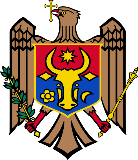 REPUBLICA MOLDOVAREPUBLIC OF MOLDOVADECLARAȚIE DE CONFORMITATE A UNEI FACILITĂȚI PORTUARESTATEMENT OF COMPLIANCE OF A PORT FACILITYNo. ___________Emis conform prevederilor părții B a CODULUI INTERNAŢIONAL PENTRU SECURITATEA NAVELOR ŞI FACILITĂŢILOR PORTUARE (CODUL ISPS) sub autoritatea Guvernului Republicii MoldovaIssued under the provision of the part B of the INTERNATIONAL CODE FOR THE SECURITY OF SHIPS AND OF PORT FACILITIES (ISPS CODE) under the authority of the Government of the Republic of MoldovaEliberat de către Agenția Navală a Republicii Moldova  Issued by Naval Agency of the Republic of Moldova_____________________________________________________________________	Numele facilității portuare / Name of the port facility_____________________________________________________________________	Adresa facilității portuare / Address of the port facilityDeclarația de conformitate este valabilă până la ____________________ supusă verificărilor (așa cum se indică în pagina următoare).The Statement of compliance is valid until ____________________ subject to verifications (as indicated overleaf).Emis la___________________					            Data emiterii  ___________________ Issued at 							            Date of issue					       ________________________________________________________________Semnătura persoanei oficiale corespunzător autorizate care a emis CertificatulSignature of the duly authorized official issuing the CertificateCONFIRMAREA VERIFICĂRILORENDORSEMENT FOR VERIFICATIONSGuvernul Republicii Moldova a stabilit că valabilitatea acestei Declarații de conformitate este supusă inspecțiilor obligatorii anuale și neprogramate.The Government of Republic of Moldova has established that the validity of this Statement of Compliance is subject to mandatory annual and unscheduled verifications.PRIN ACEASTA SE CERTIFICĂ ca, în timpul verificării desfășurate în conformitate cu paragraful B/16.62.4 al Codului ISPS, s-a constatat că facilitatea portuară respectă prevederile relevante ale capitolului XI-2 ale Convenției și Partea A din Codul ISPS.THIS IS TO CERTIFY that, during a verification carried out in accordance with paragraph B/18.62.4 of the ISPS Code, the port facility was found to comply with the relevant provisions of chapter XI-2 of the Convention and Part A of the ISPS Code.Anexa nr. 2 la Regulamentul cu privire la consolidarea securității portuareREPUBLICA MOLDOVAREPUBLIC OF MOLDOVADECLARAȚIE DE SECURITATEDECLARATION OF SECURITYAceastă Declarație de Securitate este valabilă de la _____________pâna la  _____________pentru următoarele activitățiThis Declaration of Security is valid from _____________ until _____________ for the following activities________________________________________________________________________________________________________________________________________________________________(lista activităților cu detalii relevante / list of the activities with relevant details)La următoarele grade de securitate / Under the following security levelsFacilitatea portuara și nava cad de comun acord în privința următoarelor grade de securitate și responsabilități pentru a asigura conformitatea cu cerințele Părții A din Codul International pentru Securitatea Navelor și a Facilităților Portuare.The port facility and ship agree to the following security measures and responsabilities to ensure compliance with the requirements of part A of the International Code for the Security of Ships and of Port FacilitiesSemnatarii acestui acord certifică că măsurile de securitate și măsurile atât pentru facilitatea portuară cât și pentru navă în timpul activităților specifice îndeplinesc prevederile capitolului XI-2 și Parții A din Codul ISPS care vor fi implementate în conformitate cu prevederile deja stipulate în planul aprobat sau măsurile specifice agreate sau stabilite în anexa atașată.The signatories to this agreement certify that security measures and arrangements for both the port facility part A of the Code that will be implemented in accordance with the provisions already stipulated in their approved plan or the specific arrangements agreed to and set out in the attached annex.Data  ____________  la ____________Dated at	____________  on the ____________PRIN ACEASTA SE CERTIFICĂ respectarea de către facilitatea portuară a prevederilor capitolului XI-2 și a Părții A din Codul internațional pentru securitatea navelor și facilităților portuare (Codul ISPS) a fost verificată și că această facilitate portuară operează în conformitate cu Planul de securitate al facilității portuare aprobat. Acest plan a fost aprobat pentru următoarele (specificați tipurile de operațiuni, tipurile de navă sau de activități și alte informații relevante, ștergeți, în funcție de caz):THIS IS TO CERTIFY that the compliance of this port facility with the provisions of chapter XI-2 and part A of the International Code for the Security of Ships and of Port Facilities (ISPS Code) has been verified and this port facility operates in accordance with the approved port facility security plan. This plan has been approved for the following (specify types of operations, types of ships or activities or other relevant information> (delete as appropriate):Navă de pasageriPassenger ship Navă de pasageri de mare vitezăPassenger high speed craftNavă de mărfuri generaleCargo high speed craftNavă de mărfuri generale de mare vitezăBulk carrierPetrolierOil tankerNavă cisternă pentru produse chimiceChemical tankerNavă cisternă pentru transport gaze lichefiateGas carrierUnități mobile de foraj marinMobile offshore Drilling UnitsAlte tipuri de naveCargo ships other than those referred to aboveNr. declarației de conformitate _______Statement of compliance No.  PRIMA INSPECȚIESemnat ____________________________________ 1st VERIFICATIONSigned(Semnătura persoanei autorizate Signature of the authorized official)Sigiliul sau ștampila autorității Seal or stamp of the authority Locul ____________________________________Place Data ____________________________________Date  A DOUA INSPECȚIE  Semnat ____________________________________ 2nd VERIFICATION  Signed(Semnătura persoanei autorizate Signature of the authorized official)Sigiliul sau ștampila autorității Seal or stamp of the authority Locul ____________________________________Place Data ____________________________________Date  A TREIA INSPECȚIE  Semnat ____________________________________ 3nd VERIFICATION  Signed(Semnătura persoanei autorizate Signature of the authorized official)Sigiliul sau ștampila autorității Seal or stamp of the authority Locul ____________________________________Place Data ____________________________________Date  A PATRA INSPECȚIE  Semnat ____________________________________ 4th VERIFICATION  Signed(Semnătura persoanei autorizate Signature of the authorized official)Sigiliul sau ștampila autorității Seal or stamp of the authority Locul ____________________________________Place Data ____________________________________Date Numele navei Name of Ship  Portul de înregistrare Port of Registry Numărul IMO IMO Number  Numele facilității portuare Name of Port Facility Gradele de securitate pentru navăSecurity level(s) for the shipGradele de securitate pentru facilitatea portuară    Security level(s) for the port facilityAdăugarea inițialelor OSN și OSFP în aceste coloane indică că activitatea se va face în conformitate cu planul relevant aprobat, de cătreThe affixing of the initials of the SSO of PFSO under these columns indicates that the activity will be done, in accordance with relevant approved plan byAdăugarea inițialelor OSN și OSFP în aceste coloane indică că activitatea se va face în conformitate cu planul relevant aprobat, de cătreThe affixing of the initials of the SSO of PFSO under these columns indicates that the activity will be done, in accordance with relevant approved plan byActivitatea / Activity	 Facilitatea portuară / Port Facility	Nava / The shipAsigurarea executării tuturor sarcinilor legate de securitate Ensuring the performance of all security dutiesMonitorizarea zonelor restricționate pentru a se asigura că numai personalul autorizat are accesMonitoring restricted areas to ensure that only authorised personnel have accessControlarea accesului în facilitatea portuarăControlling access to the port facilityControlul accesului la navăControlling access to the shipControlul accesului la navăControlling access to the shipMonitorizarea facilității portuare, inclusiv a zonelor de acostare și a zonelor din jurul naveiMonitoring the port facility including berting areas and areas surrounding the shipMonitorizarea navei, inclusiv a zonelor de acostare și a zonelor din jurul naveiMonitoring of the ship, including berting areas and areas surrounding the shipManipularea mărfiiHandling the cargoLivrarea proviziilor la navăDelivery of ship's storesManipularea bagajului neînsoțitHandling unaccompanied baggageControlul îmbarcării persoanelor și a bagajelor lor personaleControlling the embarkation of persons and their effectsAsigurarea că comunicațiile privind securitatea sunt disponibile între navă și facilitatea portuarăEnsuring that security communication is ready available between the ship and the port facilitySemnată pentru și în numeleSigned for and on behalf ofSemnată pentru și în numeleSigned for and on behalf ofFacilității portuare / The port facility:Nava / the ship:Semnătura Agentului Portuar de SecuritateSemnătura Comandantului sau persoanei desemnate cu Securitatea NavelorSignature of Port Security OfficerSignature of Master or ship Security OfficerNumele și funcția persoanei semnatareName and titile of person who signedNumele și funcția persoanei semnatareName and titile of person who signedFacilității portuare / The port facility:Nava / the ship:Nume / Name:Nume / Name:Funcția / Title:Funcția / Title:Detalii de Contact / Contact Detailstrebuie completate corespunzător / to be completed as appropriateindică numerele de telefon sau canalele radio sau frecvențele ce trebuie folosite indicate the telephone number or radio channels or frequencies to be usedDetalii de Contact / Contact Detailstrebuie completate corespunzător / to be completed as appropriateindică numerele de telefon sau canalele radio sau frecvențele ce trebuie folosite indicate the telephone number or radio channels or frequencies to be usedPentru facilitatea portuară / For the port facilityPentru navă / For the ship:Facilitatea Portuară / Port FacilityComandant / MasterAgentului Portuar de Securitate / Port Facility Security OfficerOfițerul navei de Securitate / Ship Security OfficerCompania / CompanyOfițerul de Securitate a Companiei/ Company security Officer